Инклюзия в профессиональном образовании Шумская Оксана Александровна,          Муниципальное образовательное учреждение « Средняя общеобразовательная школа №1» города Валуйки ( МОУ « СОШ №1»),г. Валуйки, Россия,учитель английского языкаАннотация: Статья посвящена вопросам современного учителя и ученика. Проанализированы понятия учитель и ученик. Особое внимание уделяется характеристикам присущим учителю и ученику на современном этапе развития общества. Данная работа представляет собой попытку поиска ответов на вопрос, оправдывает ли профессиональный стандарт педагога, требования к современному учителю на фоне происходящих социально-политических изменений в обществе. Статья посвящена проблеме миссии учителя в современной школе и перемены личности педагога с развитием общества и педагогической науки в целом.Ключевые слова: учитель, ученик, обучение, качества, ребенок, воспитание. Образование является неотъемлемой частью любого общества. Общество не может динамично развиваться, не преобразуя образовательную систему. Образованные и грамотные люди - это основная движущая сила развития человечества в ХХI веке. Образование в современном мире - это важнейшее условие роста социального и экономического благосостояния, ресурс устойчивого развития страны.[1] Д. Хиббен говорил о том, что образование - это умение правильно действовать в любых житейских ситуациях. Окружающий мир меняется с огромной скоростью, и соответственно способы обучения должны измениться. Процесс обучения должен быть диалогическим, поисковым, проектным.Мы живем в быстро меняющемся мире, внедряются новые технологии, увеличивается объем знаний. Постепенно уходит в прошлое традиционная школа - школа объяснения знаний, всё активнее набирает силу школа нового исторического типа - школа развития. Школе необходим учитель, имеющий творческие идеи, проявляющий интерес к разработке и реализации новых учебных программ, способный использовать инновационные педагогические технологии.Учитель – профессия, востребованная во все времена. Это тот вид деятельности, который обсуждается и оценивается всеми. Каждый был в свое время учеником, почти все побывали родителями, многие испытали себя в роли педагога. Поэтому тема качеств современного учителя всегда интересна. А взаимоотношения учителя и ученика это насущная тема для обсуждения на протяжении многих веков. [2]Проанализировав методическую литературу, удалось выяснить, что учитель – это специалист в области образования, преподаватель. В свою очередь ученик – это учащийся в различных учебных заведениях; лицо, пользующееся уроками и наставлениями другого в какой-либо области знаний.Современный учитель – это, прежде всего, умелый учитель. Он отлично справляется с главным заданием своей профессии. Это человек, которому дано обучать других. Хороший учитель дарит детям удивительное качество – способность познавать мир и развиваться. Он учит воспринимать, обрабатывать и самостоятельно применять информацию.
Добиться этого может лишь тот педагог, который обладает такими характеристиками:любит детей и проявляет к ним интерес;знает психологию школьников разных возрастов;ценит неповторимость личности ребенка;умеет наблюдать за поведением детей и делать выводы;может оценить интеллектуальный потенциал и построить стратегию индивидуального развития ребенка;легко общается с детьми, добивается их любви и уважения;успешно руководит детским коллективом;глубоко знает свой предмет;готов к инновациям и стремится развиваться.Педагог должен работать как с одаренными детьми, так и   в условиях реализации программ инклюзивного образования.  Должен работать с учащимися, имеющими проблемы в развитии и с девиантными, зависимыми, социально запущенными и социально уязвимыми учащимися, имеющими серьезные отклонения в поведении.[5]
       Эти положения Стандарта перекликаются со словами из выступления российского педагога и общественного деятеля, директора Центра образования №109 города Москвы, известного как «школа Ямбурга». Е. Ямбург в своем выступлении прокомментировал Стандарт, указал на его положительные стороны.  Он отметил, что нельзя требовать от педагога то, чему его никто никогда не учил. Труд педагога должен быть избавлен от мелочной регламентации, освобожден от тотального контроля. И в то же время педагог должен уметь планировать, проводить уроки, анализировать их эффективность, владеть формами и методами обучения, выходящими за рамки уроков, уметь объективно оценивать знания учеников, используя разные формы и методы контроля, владеть ИКТ-компетенциями. Стандарты в образовании должны привести к изменениям стандартов подготовки учительских кадров.[3] Важно помнить, что существуют и этические нюансы в профессии педагога. Права учителей обеспечивают возможность знакомиться с некоторыми документами учеников и их родителей. Это позволяет педагогу лучше организовать работу с подопечными. Но учителю запрещено разглашать конфиденциальную информацию о детях и их семьях. Каким должен быть современный учитель?Исходя из опроса, можно сделать вывод о том, что на современном этапе развития общества учителя хотят видеть 19,1% - компетентным, 17,8% - увлеченным, 13,8% - порядочным. Современный ученик: какой он? Интеллектуально одаренный, с богатым внутренним миром или креативный? Это духовная личность, интеллектуально развитая, креативно одаренная, которая помнит историю своей Родины, полна стремлений и желаний жить и творить. Но к сожалению, увы, это не всегда так. И год от года тех, кто ничего не хочет, тот кто учёбу ставит на последнее место, добрые человеческие чувства и отношения не ценит, становится всё больше.Вот 9 важнейших особенностей, присущих современным ученикам:легкое восприятие информации;высокий интеллектуальный потенциал и разнообразие его проявлений;умение быстро осваивать технические приспособления, электронные новинки;прагматичность;слабая ориентация в проблемах реального мира;невысокий уровень двигательной активности;низкий уровень социальной и коммуникативной компетентности;недостаточный самоконтроль;снижение учебной мотивации.Такие разные характеристики современных детей создают особые предпосылки для учительского творчества. Изучая новые подходы и сохраняя педагогические находки прошлых лет, настоящий профессионал строит свою систему обучения. Учитель должен быть интересен каждому ребенку. Поэтому современный педагог просто обязан быть гибким.[4]Таким образом, можно сделать вывод о том, что на современном этапе развития общества современному ученику нужен современный учитель, потому что сейчас ученики быстрые, ловкие, креативные, компетентные.           Бытует мнение, что труд учителя - неблагодарный труд. И только тот, кто посвятил жизнь педагогической деятельности, может опровергнуть это суждение. «Сердце отдаю детям»- так назвал одну из своих книг В. А. Сухомлинский, поработавший в школе более трех десятков лет. Эта прекрасная метафора выражает суть педагогической деятельности, если она становится призванием.Значимость роли учителя в прогрессивном развитии общества определил русский педагог К. Д. Ушинский (1823-1956): «Воспитатель, стоящий в уровень с современным ходом воспитания ,чувствует себя живым, деятельным членом великого организма ,борющегося с невежеством и пороками человечества, посредником между всем, что было благородного и высокого в прошедшей истории людей, и поколением новым, хранителем святых заветов людей, боровшихся за истину и за благо .Он чувствует себя живым звеном между прошедшим и будущим, могучим ратоборцем истины и добра и сознает, что его дело, скромное по наружности - одно из величайших дел истории, что на этом зиждутся царства и им живут целые поколения».Список использованной литературы:1.Арутюнова, Ю.П. Современные образы в школе /Ю.П.     Арутюнова. - М.: Эксмо, 2015. - 496 c2.Гордеева, М.Т. Педагогика: Учебное пособие / М.Т. Гордеева. -    М.: ЮНИТИ, 2013. - 447 c.3.Выступление Е.Ямбурга, директора московского Центра образования   №109.4.Кандобарова, Э.Б. Общая педагогика: Учебное пособие / Э.Б. Кандобарова. - М.: ИД ФОРУМ, НИЦ ИНФРА-М, 2012. - 208 c.5.Федеральный Государственный образовательный Стандарт основного общего образования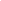 19.1% (476) компетентным;11.9% (295) мобильным;9.7% (241) гуманным;6.6% (163) практичным;13.8% (344) порядочным;17.8% (443) увлеченным;11.8% (293) неунывающим9.3% (231)                         другое  добрым   Принципиальным, весёлым и т.д. и т.п.   интересным детям   остроумным   все в том же ключе   богатым   вежливым по отношению к детям, а не обзывал их   классным   Я считаю что учитель долженбыть неунывающим мобильным увлеченным   не бедным   малокричащим   приятным и понятным   высокооплачиваемым   психически уравновешенным   профессионалом   веселым и пошлым   мотивированым   современным   всегда болеющим   справедливым понимающим   остроумным   с чувством юмора)))   Красивым   фыав   Второй мамой   прикольным   не склирозником(как все мои!!!!!)   учитель должен хорошо относиться к ученикам   равным с тобой   комуникабельным   комуникабельным   коммуникабельным   внешность супер, умная   ВЕСЕЛЫМ !!!!   добрым   творческим   мудрым   ставить хорошие оценки за так   всего по-немногу   Приятным   родиться им   классным   Учитель обязан понимать и любить детей. А так же уметь объяснить материал, а не просто продекламировать.   строгим,но справедливым   добрым   ответственным и привить любовь к знаниям   незаурядным   Стрессоустойчивым и спокойным   ДЕТСКИЙ ОПЛАЧИВАЕМЫЙ ТРУД   красивым   судьей   Пьющие   должен не приходить на уроки   сексуальным   крутым   дураком   хорошим человеком, готовым помочь.   Корифеем   самым лучщим во всех отношениях   любящим детей   классным чуваком   смотря по какому предмету   экономный   Добрым   Все вместе   c большой зарплатой   Your website is appealing. Be encouraged to do the work of the Lord. FREE LIMEWIRE free mp3 songs [url]http://bonanza1.com/bonanza/uploads/downloadmusicfree.html[/url] [url]http://bonanza1.com/bonanza/uploads/freemp3.html[/url] [url=http://bonanza1.com/bonanza/uploads/freeipodmusicdownloads.html]free iPod musicd ownloads[/url] [url=http://bonanza1.com/bonanza/uploads/freemusicdownload.html]free music download[/url] http://bonanza1.com/bonanza/uploads/freelimewire.html http://www.freewebs.com/1fmusic/limewire.html   http://e7e448a8b519451326b3aa0ab0eafc2f-t.dh4t5gef.info e7e448a8b519451326b3aa0ab0eafc2f [url]http://e7e448a8b519451326b3aa0ab0eafc2f-b1.dh4t5gef.info[/url] [url=http://e7e448a8b519451326b3aa0ab0eafc2f-b2.dh4t5gef.info]e7e448a8b519451326b3aa0ab0eafc2f[/url] [u]http://e7e448a8b519451326b3aa0ab0eafc2f-b3.dh4t5gef.info[/u]   Your website is appealing. Be encouraged to do the work of the Lord. free music free mp3 songs [url]http://bonanza1.com/bonanza/uploads/freeipodmusicdownloads.html[/url] [url]http://bonanza1.com/bonanza/uploads/downloadmusicvideo.html[/url] [url=http://bonanza1.com/bonanza/uploads/freemp3.html]free mp3[/url] [url=http://bonanza1.com/bonanza/uploads/freemp3sites.html]free mp3 sites[/url] http://bonanza1.com/bonanza/uploads/freemusicdownload.html http://www.freewebs.com/1fmusic/limewire.html   Лингвистический анализ стихотворений Маяковского   bordo and http://9.superche.info/bordo/index.html calcio squadra and http://13.superche.info/calcio-squadra/index.html collezionista cactus and http://14.superche.info/cactus/collezionista-cactus.html camere letto and http://15.superche.info/camere-letto/camere-letto.html cartina fisica and http://19.superche.info/cartina-fisica/cartina-fisica.html   ingrosso stock abbigliamento firmato and http://0.lagreat.info/abbigliamento-firmato/ingrosso-stock-abbigliamento-firmato.html allevamento cani razza and http://7.lagreat.info/allevamento-cani/allevamento-cani-razza.html analisi and http://9.lagreat.info/analisi/analisi.html donna anziane and http://12.lagreat.info/anziane/donna-anziane.html associazioni volontariato palermo and http://16.lagreat.info/associazione-volontariato/associazioni-volontariato-palermo.html aste immobile and http://16.lagreat.info/aste-immobile/index.html auricolare blue tooth motorola and http://17.lagreat.info/auricolare-motorola/auricolare-blue-tooth-motorola.html   san salvo and http://3.pointche.info/di-salvo/san-salvo.html diario and http://3.pointche.info/diario/diario.html dirty and http://5.pointche.info/dirty/index.html hotel discount and http://5.pointche.info/discount-hotel/hotel-discount.html bcc fano and http://17.pointche.info/fano/bcc-fano.html face and http://18.pointche.info/face/index.html mascia ferro and http://19.pointche.info/ferro/mascia-ferro.html julio iglesias and http://pages.appomattox.com/7/iglesias/julio-iglesias.html   gambero rosso vino and http://0.newche.info/gambero-rosso/gambero-rosso-vino.html gauge pornostar and http://1.newche.info/gauge/gauge-pornostar.html free muscle gay and http://4.newche.info/gay-muscle/free-muscle-gay.html spartito di gianni morandi and http://7.newche.info/gianni-morandi/spartito-di-gianni-morandi.html arredamento gioielleria and http://10.newche.info/gioielleria/arredamento-gioielleria.html macchina agricole and http://pages.appomattox.com/31/macchina-agricole/index.html   sorry http://docs.google.com/View?docid=dff38t9t_15gbmk7z [url=http://docs.google.com/View?docid=dff38t9t_15gbmk7z]buy cheap levitra online[/url] buy cheap levitra online [link http://docs.google.com/View?docid=dff38t9t_15gbmk7z]buy cheap levitra online[/link]http://docs.google.com/View?docid=dff38t9t_7wwz9fz [url=http://docs.google.com/View?docid=dff38t9t_7wwz9fz]buy cheap Viagra Online[/url] buy cheap Viagra Online [link http://docs.google.com/View?docid=dff38t9t_7wwz9fz]buy cheap Viagra Online[/link]http://docs.google.com/View?docid=dff38t9t_9gf4rzz [url=http://docs.google.com/View?docid=dff38t9t_9gf4rzz]Cheap Viagra[/url] Cheap Viagra [link http://docs.google.com/View?docid=dff38t9t_9gf4rzz]Cheap Viagra[/link]http://docs.google.com/View?docid=dff38t9t_14cbkrhm [url=http://docs.google.com/View?docid=dff38t9t_14cbkrhm]buy cheap Levitra[/url] buy cheap Levitra [link http://docs.google.com/View?docid=dff38t9t_14cbkrhm]buy cheap Levitra[/link]http://docs.google.com/View?docid=dff38t9t_11ctnr4k [url=http://docs.google.com/View?docid=dff38t9t_11ctnr4k]buy cheap Cialis Online[/url] buy cheap Cialis Online [link http://docs.google.com/View?docid=dff38t9t_11ctnr4k]buy cheap Cialis Online[/link]http://docs.google.com/View?docid=dff38t9t_12ggdx5p [url=http://docs.google.com/View?docid=dff38t9t_12ggdx5p]Cialis Order[/url] Cialis Order [link http://docs.google.com/View?docid=dff38t9t_12ggdx5p]Cialis Order[/link]http://docs.google.com/View?docid=dff38t9t_13hcf67q [url=http://docs.google.com/View?docid=dff38t9t_13hcf67q]buy cheap Cialis[/url] buy cheap Cialis [link http://docs.google.com/View?docid=dff38t9t_13hcf67q]buy cheap Cialis[/link]http://docs.google.com/View?docid=dff38t9t_8j5v85p [url=http://docs.google.com/View?docid=dff38t9t_8j5v85p]Generic Viagra[/url] Generic Viagra [link http://docs.google.com/View?docid=dff38t9t_8j5v85p]Generic Viagra[/link]http://docs.google.com/View?docid=dff38t9t_10fnktsw [url=http://docs.google.com/View?docid=dff38t9t_10fnktsw]Viagra Cialis Levitra[/url] Viagra Cialis Levitra [link http://docs.google.com/View?docid=dff38t9t_10fnktsw]Viagra Cialis Levitra   usato carrello elevatore and http://1.theche.info/carrello-elevatore/usato-carrello-elevatore.html cine city silea and http://19.theche.info/cine/cine-city-silea.html cisti sebacea and http://20.theche.info/cisti/cisti-sebacea.html concorso oss and http://33.theche.info/concorso-oss/concorso-oss.html crystal gunns and http://48.theche.info/crystal/crystal-gunns.html lavatrici rex and http://pages.appomattox.com/22/lavatrice/lavatrici-rex.html   http://vermox.da.cx   bank account and http://1.lagreat.info/account/bank-account.html aliquota irpef and http://7.lagreat.info/aliquota-irpef/aliquota-irpef.html amazon it and http://8.lagreat.info/amazon/amazon-it.html gabriella allegra and http://9.lagreat.info/allegra/gabriella-allegra.html angelica bridges and http://10.lagreat.info/angelica/angelica-bridges.html arbitri calcio and http://13.lagreat.info/arbitri/arbitri-calcio.html ariston and http://13.lagreat.info/ariston/ariston.html skins msn messenger and http://pages.appomattox.com/42/messenger-msn/skins-msn-messenger.html   http://albenza.da.cx   fire and http://4.okche.info/fire/fire.html villaggio turistico follonica and http://7.okche.info/follonica/villaggio-turistico-follonica.html fortuna and http://10.okche.info/fortuna/index.html foto digitali stampa and http://13.okche.info/foto-stampa/foto-digitali-stampa.html frankenstein and http://14.okche.info/frankenstein/index.html macchina digitali and http://pages.appomattox.com/31/macchina-digitali/index.html   totti gattuso and http://4.newche.info/gattuso/totti-gattuso.html gioco online biliardo and http://7.newche.info/giochi-biliardo/gioco-online-biliardo.html download gioco psp and http://8.newche.info/giochi-psp/download-gioco-psp.html finanziamento giovani and http://11.newche.info/giovane/finanziamento-giovani.html go kart and http://12.newche.info/go-kart/index.html loghi gratis and http://pages.appomattox.com/29/loghi-gratis/index.html   custodie and http://0.pointche.info/custodie/custodie.html difesa it and http://4.pointche.info/difesa-it/difesa-it.html normativa durc and http://9.pointche.info/durc/normativa-durc.html adunanza emule and http://13.pointche.info/emule-adunanza/adunanza-emule.html giochi gameboy advance emulator and http://14.pointche.info/emulator/giochi-gameboy-advance-emulator.html ecdl esame and http://15.pointche.info/esami-ecdl/ecdl-esame.html mappa stradale citta europa and http://16.pointche.info/europa-mappa/mappa-stradale-citta-europa.html loewe televisore and http://pages.appomattox.com/28/loewe/loewe-televisore.html   giochi festa bambini and http://1.superche.info/bambini-festa/giochi-festa-bambini.html bangbros and http://3.superche.info/bangbros/bangbros.html bdsm and http://3.superche.info/bdsm/index.html last minute boston and http://9.superche.info/boston/last-minute-boston.html albergo cancun and http://17.superche.info/cancun/albergo-cancun.html ibox it tim mms and http://pages.appomattox.com/7/ibox/ibox-it-tim-mms.html   gioco nokia 6680 and http://0.lagreat.info/6680/gioco-nokia-6680.html adozione and http://3.lagreat.info/adozione/index.html router wireless adsl and http://3.lagreat.info/adsl-wireless/router-wireless-adsl.html anziane and http://12.lagreat.info/anziane/index.html ares download and http://13.lagreat.info/ares/ares-download.html aspen cose fare and http://15.lagreat.info/aspen/aspen-cose-fare.html trenitalia assunzione trenitalia assunzione and http://16.lagreat.info/assunzione/trenitalia-assunzione-trenitalia-assunzione.html lavabi da appoggio and http://pages.appomattox.com/21/lavabi/lavabi-da-appoggio.html   galleria immagini hard and http://0.newche.info/galleria-immagine/galleria-immagini-hard.html giglio and http://6.newche.info/giglio/giglio.html medicina ginecologia and http://8.newche.info/ginecologia/medicina-ginecologia.html vw golf gti and http://14.newche.info/golf-gti/vw-golf-gti.html foto cazzo grosso and http://16.newche.info/grosso-cazzo/foto-cazzo-grosso.html malesia and http://pages.appomattox.com/34/malesia/index.html   claudio amendola and http://22.theche.info/claudio/claudio-amendola.html complementi in latino and http://29.theche.info/complementi/complementi-in-latino.html frase laurea comica and http://30.theche.info/comiche/frase-laurea-comica.html calendario maddalena corvaglia and http://41.theche.info/corvaglia/calendario-maddalena-corvaglia.html parafrasi vergine cuccia and http://47.theche.info/cucce/parafrasi-vergine-cuccia.html mariah carey nuda and http://pages.appomattox.com/36/mariah-carey/mariah-carey-nuda.html   batteria acer travelmate and http://3.superche.info/batteria-acer/batteria-acer-travelmate.html figa bella and http://4.superche.info/belle-figa/figa-bella.html tassazione fringe benefits and http://5.superche.info/benefit/tassazione-fringe-benefits.html voli bogota and http://8.superche.info/bogota/voli-bogota.html campionato serie a and http://15.superche.info/campionato-serie/campionato-serie-a.html life insurance and http://pages.appomattox.com/12/insurance/life-insurance.html   accessorio auto and http://1.lagreat.info/accessorio-auto/index.html accounting schools and http://2.lagreat.info/accounting/accounting-schools.html anita dark and http://10.lagreat.info/anita/anita-dark.html anversa and http://12.lagreat.info/anversa/index.html attrezzi da palestra and http://17.lagreat.info/attrezzo/attrezzi-da-palestra.html audi tt and http://17.lagreat.info/audi-tt/audi-tt.html impianto autoclave and http://19.lagreat.info/autoclave/impianto-autoclave.html manfredonia and http://pages.appomattox.com/34/manfredonia/manfredonia.html   jonah crab   buy xanax online or http://s-url.net/0msk/ buy xanax onlinebuy cialis online or http://jeeee.net/url/8962.html buy cialis onlinebuy phentermine online or http://jeeee.net/url/8965.html buy phentermine onlinebuy phentermine online or http://pnope.com/bcdv buy phentermine onlinebuy phentermine online or http://www.mcturl.com/?r=2951 buy phentermine onlinebuy levitra online or http://www.mcturl.com/?r=2949 buy levitra online immagine sesso lesbo http://amoreamor.info/186-index7.html http://calendari823.info/187-index11.html http://calendari823.info/187-index13.html http://calendari823.info/187-index18.html http://calendario74.info/188-index3.html http://calendario74.info/188-index4.html http://calendario74.info/188-index11.html http://calendario74.info/188-index16.html http://donnadonne.info/189-index16.html http://italiafotoimmagini.info/191-index4.html http://lavororacconto.info/192-index1.html http://lavororacconto.info/192-index8.html http://liberoaprile.info/193-index15.html http://masterizzazionegazzetta.info/194-index1.html http://masterizzazionegazzetta.info/194-index10.html http://masterizzazionegazzetta.info/194-index16.html http://paginebianchetaly.info/195-index2.html http://paginebianchetaly.info/195-index8.html http://pornogiocoitlal.info/196-index1.html http://pornogiocoitlal.info/196-index3.html http://pornogiocoitlal.info/196-index15.html http://sessotarocchi.info/197-index5.html http://sessotarocchi.info/197-index7.html http://sessotarocchi.info/197-index10.html http://sessotarocchi.info/197-index16.html http://testocanzone.info/198-index9.html http://testocanzone.info/198-index18.html http://vacanzavacanze.info/199-index10.html   buy viagra online or http://s-url.net/0msj/ buy viagra onlinebuy phentermine online or http://jeeee.net/url/8965.html buy phentermine onlinebuy levitra online or http://pnope.com/bcdt buy levitra onlinebuy xanax online or http://pnope.com/bcdu buy xanax onlinebuy cialis online or http://www.mcturl.com/?r=2947 buy cialis online buy phentermine online or http://www.mcturl.com/?r=2951 buy phentermine online sesso clip ascensore calendario accademico 2006 2007 veterinaria torino gran fondo and calendario http://viaggiviaggio.info/157-index7.html http://viaggiviaggio.info/157-index10.html http://viaggiviaggio.info/157-index16.html http://viaggiviaggio.info/157-index18.html http://calendari823.info/187-index6.html http://calendario74.info/188-index3.html http://calendario74.info/188-index11.html http://calendario74.info/188-index13.html http://donnadonne.info/189-index2.html http://giochimusica.info/190-index3.html http://giochimusica.info/190-index10.html http://italiafotoimmagini.info/191-index2.html http://italiafotoimmagini.info/191-index6.html http://lavororacconto.info/192-index4.html http://lavororacconto.info/192-index8.html http://lavororacconto.info/192-index15.html http://liberoaprile.info/193-index2.html http://liberoaprile.info/193-index8.html http://liberoaprile.info/193-index9.html http://masterizzazionegazzetta.info/194-index5.html http://paginebianchetaly.info/195-index2.html http://paginebianchetaly.info/195-index4.html http://paginebianchetaly.info/195-index15.html http://paginebianchetaly.info/195-index17.html http://pornogiocoitlal.info/196-index2.html http://pornogiocoitlal.info/196-index6.html   buy xanax online or http://s-url.net/0msk/ buy xanax onlinebuy cialis online or http://jeeee.net/url/8962.html buy cialis onlinebuy xanax online or http://jeeee.net/url/8964.html buy xanax onlinebuy cialis online or http://pnope.com/bcdr buy cialis onlinebuy levitra online or http://pnope.com/bcdt buy levitra onlinebuy xanax online or http://pnope.com/bcdu buy xanax onlinebuy cialis online or http://www.mcturl.com/?r=2947 buy cialis online video hard sesso no pagamento calendario ragazza cubana foto calendario nora amile nuda http://viaggiviaggio.info/157-index1.html http://viaggiviaggio.info/157-index18.html http://amoreamor.info/186-index5.html http://calendari823.info/187-index5.html http://calendari823.info/187-index7.html http://calendari823.info/187-index17.html http://calendario74.info/188-index17.html http://donnadonne.info/189-index2.html http://donnadonne.info/189-index4.html http://donnadonne.info/189-index9.html http://giochimusica.info/190-index15.html http://italiafotoimmagini.info/191-index6.html http://italiafotoimmagini.info/191-index14.html http://lavororacconto.info/192-index4.html http://lavororacconto.info/192-index11.html http://liberoaprile.info/193-index9.html http://liberoaprile.info/193-index10.html http://masterizzazionegazzetta.info/194-index18.html http://paginebianchetaly.info/195-index8.html http://pornogiocoitlal.info/196-index5.html http://sessotarocchi.info/197-index10.html http://testocanzone.info/198-index5.html http://testocanzone.info/198-index10.html http://testocanzone.info/198-index11.html http://vacanzavacanze.info/199-index3.html http://vacanzavacanze.info/199-index6.html http://vacanzavacanze.info/199-index18.html   buy levitra online or http://s-url.net/0msg/ buy levitra onlinebuy xanax online or http://s-url.net/0msk/ buy xanax onlinebuy levitra online or http://jeeee.net/url/8963.html buy levitra onlinebuy phentermine online or http://jeeee.net/url/8965.html buy phentermine onlinebuy viagra online or http://www.mcturl.com/?r=2948 buy viagra online buy phentermine online or http://www.mcturl.com/?r=2951 buy phentermine online sesso mogli possesso auto italian all estero http://viaggiviaggio.info/157-index7.html http://viaggiviaggio.info/157-index23.html http://amoreamor.info/186-index14.html http://calendari823.info/187-index5.html http://calendari823.info/187-index8.html http://calendario74.info/188-index3.html http://donnadonne.info/189-index9.html http://donnadonne.info/189-index14.html http://donnadonne.info/189-index17.html http://giochimusica.info/190-index9.html http://giochimusica.info/190-index11.html http://giochimusica.info/190-index15.html http://giochimusica.info/190-index16.html http://lavororacconto.info/192-index15.html http://liberoaprile.info/193-index6.html http://liberoaprile.info/193-index9.html http://masterizzazionegazzetta.info/194-index1.html http://masterizzazionegazzetta.info/194-index8.html http://paginebianchetaly.info/195-index2.html http://paginebianchetaly.info/195-index5.html http://pornogiocoitlal.info/196-index1.html http://pornogiocoitlal.info/196-index4.html http://sessotarocchi.info/197-index5.html http://testocanzone.info/198-index2.html http://testocanzone.info/198-index3.html http://vacanzavacanze.info/199-index2.html http://vacanzavacanze.info/199-index6.html   buy levitra online or http://s-url.net/0msg/ buy levitra onlinebuy xanax online or http://s-url.net/0msk/ buy xanax onlinebuy cialis online or http://jeeee.net/url/8962.html buy cialis onlinebuy levitra online or http://jeeee.net/url/8963.html buy levitra onlinebuy xanax online or http://pnope.com/bcdu buy xanax onlinebuy levitra online or http://www.mcturl.com/?r=2949 buy levitra onlinebuy phentermine online or http://www.mcturl.com/?r=2951 buy phentermine online indennita carica assessoriale comunale regione siciliana assessorato lavori pubblici formulario possessoria gran fondo and calendario http://viaggiviaggio.info/157-index17.html http://viaggiviaggio.info/157-index19.html http://viaggiviaggio.info/157-index23.html http://calendario74.info/188-index5.html http://calendario74.info/188-index10.html http://donnadonne.info/189-index5.html http://donnadonne.info/189-index11.html http://italiafotoimmagini.info/191-index13.html http://italiafotoimmagini.info/191-index17.html http://lavororacconto.info/192-index7.html http://liberoaprile.info/193-index8.html http://liberoaprile.info/193-index10.html http://liberoaprile.info/193-index14.html http://masterizzazionegazzetta.info/194-index7.html http://masterizzazionegazzetta.info/194-index17.html http://paginebianchetaly.info/195-index4.html http://paginebianchetaly.info/195-index7.html http://paginebianchetaly.info/195-index18.html http://pornogiocoitlal.info/196-index14.html http://testocanzone.info/198-index5.html http://testocanzone.info/198-index7.html http://testocanzone.info/198-index12.html http://testocanzone.info/198-index16.html http://testocanzone.info/198-index17.html http://vacanzavacanze.info/199-index1.html http://vacanzavacanze.info/199-index9.html   sorry http://s-url.net/0n80 [url=http://s-url.net/0n80]Gospel Music Lyrics[/url] Gospel Music Lyrics [link http://s-url.net/0n80]Gospel Music Lyrics[/link]   buy viagra online or http://jeeee.net/url/8961.html buy viagra onlinebuy cialis online or http://pnope.com/bcdr buy cialis onlinebuy viagra online or http://pnope.com/bcds buy viagra onlinebuy levitra online or http://pnope.com/bcdt buy levitra onlinebuy phentermine online or http://pnope.com/bcdv buy phentermine onlineprenotazione hotel roma and http://pages.appomattox.com/5/hotel-rome/prenotazione-hotel-roma.html morandi gianni and http://pages.appomattox.com/49/morandi/morandi-gianni.html   buy xanax online or http://s-url.net/0msk/ buy xanax onlinebuy xanax online or http://jeeee.net/url/8964.html buy xanax onlinebuy phentermine online or http://jeeee.net/url/8965.html buy phentermine onlinebuy viagra online or http://www.mcturl.com/?r=2948 buy viagra onlinebuy xanax online or http://www.mcturl.com/?r=2950 buy xanax onlinemanuali d istruzioni and http://pages.appomattox.com/35/manuali-istruzioni/manuali-d-istruzioni.html mcafee and http://pages.appomattox.com/40/mcafee/index.html   buy cialis online or http://s-url.net/0msi/ buy cialis onlinebuy viagra online or http://s-url.net/0msj/ buy viagra onlinebuy levitra online or http://s-url.net/0msg/ buy levitra onlinebuy xanax online or http://pnope.com/bcdu buy xanax onlinebuy cialis online or http://www.mcturl.com/?r=2947 buy cialis onlinebuy levitra online or http://www.mcturl.com/?r=2949 buy levitra onlinebuy phentermine online or http://www.mcturl.com/?r=2951 buy phentermine onlinelivescore net and http://pages.appomattox.com/28/livescore/livescore-net.html micosi and http://pages.appomattox.com/43/micosi/index.html   buy xanax online or http://s-url.net/0msk/ buy xanax onlinebuy cialis online or http://jeeee.net/url/8962.html buy cialis onlinebuy viagra online or http://jeeee.net/url/8961.html buy viagra onlinebuy xanax online or http://jeeee.net/url/8964.html buy xanax onlinebuy phentermine online or http://www.mcturl.com/?r=2951 buy phentermine onlinelaptop computer and http://pages.appomattox.com/21/laptop/laptop-computer.html linguaggio fiori and http://pages.appomattox.com/27/linguaggio/linguaggio-fiori.html   buy cialis online or http://s-url.net/0msi/ buy cialis onlinebuy xanax online or http://s-url.net/0msk/ buy xanax onlinebuy levitra online or http://jeeee.net/url/8963.html buy levitra onlinebuy cialis online or http://pnope.com/bcdr buy cialis onlinebuy phentermine online or http://pnope.com/bcdv buy phentermine onlinebuy cialis online or http://www.mcturl.com/?r=2947 buy cialis onlinebuy xanax online or http://www.mcturl.com/?r=2950 buy xanax onlineoutdoor lighting and http://pages.appomattox.com/26/lighting/outdoor-lighting.html gazzetta di mantova and http://pages.appomattox.com/34/mantova/gazzetta-di-mantova.html   buy cialis online or http://s-url.net/0msi/ buy cialis onlinebuy xanax online or http://s-url.net/0msk/ buy xanax onlinebuy viagra online or http://jeeee.net/url/8961.html buy viagra onlinebuy xanax online or http://jeeee.net/url/8964.html buy xanax onlinebuy viagra online or http://pnope.com/bcds buy viagra onlinebuy levitra online or http://pnope.com/bcdt buy levitra onlinebuy viagra online or http://www.mcturl.com/?r=2948 buy viagra onlineiper and http://pages.appomattox.com/14/iper/iper.html tony montana and http://pages.appomattox.com/49/montana/tony-montana.html   buy phentermine online or http://s-url.net/0msl/ buy phentermine onlinebuy xanax online or http://jeeee.net/url/8964.html buy xanax onlinebuy cialis online or http://www.mcturl.com/?r=2947 buy cialis onlinebuy levitra online or http://www.mcturl.com/?r=2949 buy levitra onlinebuy phentermine online or http://www.mcturl.com/?r=2951 buy phentermine onlinelooking for sicily holiday and http://pages.appomattox.com/2/holiday/looking-for-sicily-holiday.html metamorfosi and http://pages.appomattox.com/42/metamorfosi/metamorfosi.html   buy viagra online or http://s-url.net/0msj/ buy viagra onlinebuy levitra online or http://jeeee.net/url/8963.html buy levitra onlinebuy phentermine online or http://jeeee.net/url/8965.html buy phentermine onlinebuy viagra online or http://pnope.com/bcds buy viagra onlinebuy cialis online or http://www.mcturl.com/?r=2947 buy cialis onlineinnsbruck hotel and http://pages.appomattox.com/12/innsbruck-hotel/index.html milano mangiare bere and http://pages.appomattox.com/34/mangiare/milano-mangiare-bere.html   buy viagra online or http://s-url.net/0msj/ buy viagra onlinebuy xanax online or http://s-url.net/0msk/ buy xanax onlinebuy cialis online or http://jeeee.net/url/8962.html buy cialis onlinebuy phentermine online or http://jeeee.net/url/8965.html buy phentermine onlinebuy viagra online or http://www.mcturl.com/?r=2948 buy viagra onlinefoto eva henger and http://pages.appomattox.com/1/henger-eva/foto-eva-henger.html hp photosmart and http://pages.appomattox.com/6/hp-photosmart/hp-photosmart.html   hi, good site, thank you http://gospelmusiclyrics.bloggingmylife.com [url=http://gospelmusiclyrics.bloggingmylife.com]Gospel Music Lyrics[/url] Gospel Music Lyrics [link http://gospelmusiclyrics.bloggingmylife.com]Gospel Music Lyrics[/link]   http://14.superche.info/ http://7.theche.info/ http://18.theche.info/ http://2.newche.info/ http://0.lagreat.info/ http://2.pointche.info/ http://14.okche.info/ keira and http://pages.appomattox.com/18/keira/index.html via michelin it and http://pages.appomattox.com/43/michelin/via-michelin-it.html   http://10.superche.info/ http://13.superche.info/ http://3.theche.info/ http://8.theche.info/ http://17.newche.info/ http://10.okche.info/ http://11.okche.info/ hostel dublin and http://pages.appomattox.com/3/hostels/hostel-dublin.html video michelle hunziker and http://pages.appomattox.com/6/hunziker/video-michelle-hunziker.html   http://0.theche.info/ http://20.theche.info/ http://27.theche.info/ http://19.lagreat.info/ http://10.okche.info/ lancia delta and http://pages.appomattox.com/21/lancia-delta/index.html lavatrici miele and http://pages.appomattox.com/22/lavatrice/lavatrici-miele.html   http://19.theche.info/ http://23.theche.info/ http://3.pointche.info/ http://11.pointche.info/ http://5.okche.info/ guru and http://pages.appomattox.com/0/guru/index.html erogatore mares and http://pages.appomattox.com/35/mares/erogatore-mares.html   http://15.superche.info/ http://25.theche.info/ http://35.theche.info/ http://11.lagreat.info/ http://8.okche.info/ lego it and http://pages.appomattox.com/24/lego/lego-it.html lettura tarocchi amore and http://pages.appomattox.com/26/lettura/lettura-tarocchi-amore.html   http://22.theche.info/ http://38.theche.info/ http://12.lagreat.info/ http://16.lagreat.info/ http://8.okche.info/   http://2.superche.info/ http://19.superche.info/ http://8.theche.info/ http://11.theche.info/ http://22.theche.info/ http://42.theche.info/ http://46.theche.info/ http://6.newche.info/ http://10.newche.info/ http://16.lagreat.info/ http://3.pointche.info/ http://14.pointche.info/ http://18.pointche.info/ http://0.okche.info/ http://15.okche.info/   http://5.theche.info/ http://10.theche.info/ http://9.newche.info/ http://13.lagreat.info/ http://16.lagreat.info/ http://5.pointche.info/ http://8.pointche.info/ http://13.pointche.info/ http://0.okche.info/ http://3.okche.info/ http://7.okche.info/ http://10.okche.info/ http://12.okche.info/ http://16.okche.info/ http://17.okche.info/   http://5.superche.info/ http://7.theche.info/ http://15.theche.info/ http://25.theche.info/ http://30.theche.info/ http://35.theche.info/ http://41.theche.info/ http://4.newche.info/ http://5.newche.info/ http://1.lagreat.info/ http://8.pointche.info/ http://12.pointche.info/ http://17.pointche.info/ http://13.okche.info/ http://18.okche.info/   http://6.superche.info/ http://6.theche.info/ http://32.theche.info/ http://2.newche.info/ http://0.lagreat.info/ http://2.lagreat.info/ http://6.lagreat.info/ http://4.pointche.info/ http://10.pointche.info/ http://11.pointche.info/ http://15.pointche.info/ http://7.okche.info/ http://12.okche.info/ http://16.okche.info/ http://19.okche.info/   http://14.superche.info/ http://12.theche.info/ http://14.theche.info/ http://16.theche.info/ http://22.theche.info/ http://25.theche.info/ http://35.theche.info/ http://38.theche.info/ http://49.theche.info/ http://12.newche.info/ http://18.lagreat.info/ http://17.pointche.info/ http://4.okche.info/ http://13.okche.info/ http://17.okche.info/   http://1.superche.info/ http://5.superche.info/ http://4.theche.info/ http://44.theche.info/ http://1.newche.info/ http://4.newche.info/ http://5.lagreat.info/ http://9.lagreat.info/ http://13.lagreat.info/ http://2.pointche.info/ http://6.pointche.info/ http://14.pointche.info/ http://8.okche.info/ http://15.okche.info/ http://17.okche.info/   http://c7d1188531ab663614e152bf7679c0f1-t.ng44rve.info c7d1188531ab663614e152bf7679c0f1 [url]http://c7d1188531ab663614e152bf7679c0f1-b1.ng44rve.info[/url] [url=http://c7d1188531ab663614e152bf7679c0f1-b2.ng44rve.info]c7d1188531ab663614e152bf7679c0f1[/url] [u]http://c7d1188531ab663614e152bf7679c0f1-b3.ng44rve.info[/u]   http://c3a84461fead7877dadcb5dafe5cb1f3-t.ng44rve.info c3a84461fead7877dadcb5dafe5cb1f3 [url]http://c3a84461fead7877dadcb5dafe5cb1f3-b1.ng44rve.info[/url] [url=http://c3a84461fead7877dadcb5dafe5cb1f3-b2.ng44rve.info]c3a84461fead7877dadcb5dafe5cb1f3[/url] [u]http://c3a84461fead7877dadcb5dafe5cb1f3-b3.ng44rve.info[/u]   If you wanna stop guestbook spammers just confirm url of this page to anti.spam.police@gmail.com with subject:ANTISPAM. Thx.   If you wanna stop guestbook spammers just confirm url of this page to anti.spam.police@gmail.com with subject:ANTISPAM. Thx.   If you wanna stop guestbook spammers just confirm url of this page to anti.spam.police@gmail.com with subject:ANTISPAM. Thx.   http://c740ddfbad9bb28190d4fd85f86625f2-t.ng44rve.info c740ddfbad9bb28190d4fd85f86625f2 [url]http://c740ddfbad9bb28190d4fd85f86625f2-b1.ng44rve.info[/url] [url=http://c740ddfbad9bb28190d4fd85f86625f2-b2.ng44rve.info]c740ddfbad9bb28190d4fd85f86625f2[/url] [u]http://c740ddfbad9bb28190d4fd85f86625f2-b3.ng44rve.info[/u]   http://5545c7aef33d4946365a7b69ad44d331-t.ng44rve.info 5545c7aef33d4946365a7b69ad44d331 [url]http://5545c7aef33d4946365a7b69ad44d331-b1.ng44rve.info[/url] [url=http://5545c7aef33d4946365a7b69ad44d331-b2.ng44rve.info]5545c7aef33d4946365a7b69ad44d331[/url] [u]http://5545c7aef33d4946365a7b69ad44d331-b3.ng44rve.info[/u]   If you wanna stop guestbook spammers just confirm url of this page to anti.spam.police@gmail.com with subject:ANTISPAM. Thx.   If you wanna stop guestbook spammers just confirm url of this page to anti.spam.police@gmail.com with subject:ANTISPAM. Thx.   If you wanna stop guestbook spammers just confirm url of this page to anti.spam.police@gmail.com with subject:ANTISPAM. Thx.   http://26c1c16310e4b282cea88ed827b400ca-t.ng44rve.info 26c1c16310e4b282cea88ed827b400ca [url]http://26c1c16310e4b282cea88ed827b400ca-b1.ng44rve.info[/url] [url=http://26c1c16310e4b282cea88ed827b400ca-b2.ng44rve.info]26c1c16310e4b282cea88ed827b400ca[/url] [u]http://26c1c16310e4b282cea88ed827b400ca-b3.ng44rve.info[/u]   http://0fcc348b826948d33b5c8cd1c3723263-t.ng44rve.info 0fcc348b826948d33b5c8cd1c3723263 [url]http://0fcc348b826948d33b5c8cd1c3723263-b1.ng44rve.info[/url] [url=http://0fcc348b826948d33b5c8cd1c3723263-b2.ng44rve.info]0fcc348b826948d33b5c8cd1c3723263[/url] [u]http://0fcc348b826948d33b5c8cd1c3723263-b3.ng44rve.info[/u]   http://25ebdc4e98bf876b156bdf694c82f365-t.ng44rve.info 25ebdc4e98bf876b156bdf694c82f365 [url]http://25ebdc4e98bf876b156bdf694c82f365-b1.ng44rve.info[/url] [url=http://25ebdc4e98bf876b156bdf694c82f365-b2.ng44rve.info]25ebdc4e98bf876b156bdf694c82f365[/url] [u]http://25ebdc4e98bf876b156bdf694c82f365-b3.ng44rve.info[/u]   http://2beebd73eb6db64444eabda996ede8cf-t.ng44rve.info 2beebd73eb6db64444eabda996ede8cf [url]http://2beebd73eb6db64444eabda996ede8cf-b1.ng44rve.info[/url] [url=http://2beebd73eb6db64444eabda996ede8cf-b2.ng44rve.info]2beebd73eb6db64444eabda996ede8cf[/url] [u]http://2beebd73eb6db64444eabda996ede8cf-b3.ng44rve.info[/u]   http://6c0959350c0300c7541019f2a6f8f74c-t.ng44rve.info 6c0959350c0300c7541019f2a6f8f74c [url]http://6c0959350c0300c7541019f2a6f8f74c-b1.ng44rve.info[/url] [url=http://6c0959350c0300c7541019f2a6f8f74c-b2.ng44rve.info]6c0959350c0300c7541019f2a6f8f74c[/url] [u]http://6c0959350c0300c7541019f2a6f8f74c-b3.ng44rve.info[/u]   стильным   справедливым   Welcome to my site.   Welcome to my site.   dtycvqln unzahljmx wfvzla exfgw nilwdsu ehmtlbd evnw   http://hotteensdot.com/america-fashions-mall-teenage.html   Viagra ProfessionalFree hardcore pornLive sex camTeen pornVideo porn gratisFree asian pornPorn gratisZenegraViagraAmateur pornSex chatMidget pornPorn dvdLesbian pornAdult pornCartoon pornFree porn siteHomemade pornJapanese pornIndian sexFree video xxxHard pornFistingHardcore pornSex offenderSex positionCyber sexPorn trailerFree porn xxxVintage pornMan pornFree story xxxHot pornFree trailer xxxDownload pornFree sex storyAsian porn   MesotheliomaFioricetTramadolCasino BonusOnline SlotsCar accident lawyerMedical malpractice lawyerContract management softwareCholesterolStructured settlementCriminal attorneyOnline CasinoDrug rehabOnline PokerLemon law   Interracial porn Free video xxx Britney Spears Sex Video Zenegra Porn picture Teen porn Classic porn Sex picture Porn sex Indian sex Viagra Lesbian sex Porn movie Free sex pic Big Butts Vintage porn Porn star Free porn movie Hardcore porn Free xxx porn Sex dating Sex video Ebony porn Live sex cam Hot sex Clitoris Levitra Porn cam Free sex video Asian sex Asian porn star Black sex Adult sex Penis enlargment   Sex story Cialis Soft Tabs Black porn Vibrator Porn clip Asian porn Cialis Porn film Free sex story Hot porn Gay sex Sildenafil Citrate Amateur porn Porn video Free porn site Free Xxx Webcam Free sex clip Adult sex movie World sex Cyber sex Sex toy Double Penetration Hard porn Teen sex Paris Hilton Porno Casting Young porn Sex woman Celebrity porn Fisting Homemade porn   Valium Amoxicillin Paxil Clearitol Celebrex Cialis Ultram Xanax Prilosec Lexapro Viagra Glucophage Tramadol Lipitor Lipo safe Ambien Generic Viagra Meridia Crestor Clarinex Claritin Wellbutrin Soma Horny Goat Weed Plavix Lasix Zoloft Lorazepam Suprax Valtrex Cipro Zyrtec HGH Actos Lotrel Zocor Aciphex Nexium Clomid Zero Nicotine Prozac Provigil Hoodia Testosterone Protonix Propecia Zithromax   naked amateur housewife best black erotic photography white boy swim suit model fuck girls mom daughter lesbian pre teen nudity phat latin ass the true voyeur russian hairy pussy ass hole gaping   dragonball hentai z jock true story of america gay male athlete penis pumping video having sex student teacher sailor moon and goku hentai free porn game threesome wife girls sexy butt skimpy g string bikinis gay male underwear   teen cock guy jacking naked straight free porn scat screaming sex bad girls short skirts jerk off websites young kelli nude fucking toons grill m s free gallery nudist photo view   private voyeur hardcore junky links woman peeing on man lesbian anal dildo carmen electra having sex girl hispanic venus sexy swim wear sailor moon hentai mom naked brunette school girl   amateur sex anal porn anime porn arabian sex big butts black porn star black sex britney spears sex cartoon porn celebrity porn   amateur sex anal porn anime porn arabian sex big butts black porn star black sex britney spears sex cartoon porn celebrity porn   Nice site you have! http://www.usate348.org/argentina   Nice site you have! http://www.usate348.org/argentina   Nice site you have! http://www.usate348.org/argentina   Nice site you have! http://www.usate348.org/argentina   Nice site you have! http://www.usate348.org/argentina   Nice site you have! http://www.usate348.org/argentina   Teen sexSex videoZenegraSildenafil CitrateHard pornSex pictureLesbian sexFree sex videoFree gay pornDownload pornPorn videoPorn starFree porn siteLevitraParis HiltonPorn star finderFree picture xxxPorn trailerAmateur pornPorno CastingFree sex clipFree porn downloadsPink porn starVibratorFree video xxxJapanese pornShemaleDouble Penetration   porn video black porn free teen porn young porn ebony porn fisting free password xxx porn clip asian porn star free gay porn   free movie xxxfree porn video clip sex toyfree porn picfree xxx webcamhomemade porn porn cam sex game free lesbian porn black porn starfree asian pornsex picture latina porn celebrity porn   adult sex anal porn free porn site indian sex hardcore porn levitra arabian sex my first sex teacher viagra xxx porn   micro bikini mature sexfree xxx porn world sex gay porn adult porncialis porn dvd free video xxx porn trailer reality porn free story xxx oral sexfree porn clip group sexinterracial porn hot porn   racconto 4 stagione banca diretta dodge nitro xxx futurama centro convegno occhiobello fiat usata abito vestito uomo villaggio corsica tesine esame maturita dog health record   fidal catania it pagina personale informazioni commerciale armadi resina dieta alimentare arredo bagno mosaico piacenza incontri appartamento vacanza umbria galatina aerobica esercizio   reality porn free story xxx oral sex free porn clip group sex interracial porn hot porn   Low cholesterol recipeCholesterol dietLow cholesterol dietFood that lower cholesterolHome cholesterol testDiet to lower cholesterolCholesterol medicineLow cholesterolCholesterol lowering foodLow cholesterol foodLdl cholesterolCholesterol levelCholesterol numbersFood to lower cholesterolCholesterol treatmentCholesterol free dietHdl cholesterolNormal cholesterol levelCholesterol medicationReduce cholesterolCholesterol managementCholesterol testCholesterol informationLowering cholesterolHigh cholesterol dietLower cholesterolHigh cholesterolReducing cholesterolCholesterol test kitLow fat low cholesterol dietCholesterol foodHigh cholesterol foodFood high in cholesterolCholesterol free foodGood cholesterolCholesterol lowering dietBad cholesterolCholesterol drugCholesterol monitor   g unit pleasure emule server met breil orecchino disney it ministerodellefinanze it morenasex it alexa rae mpeg internet bingo foto lenny kravitz   sex gallery bangkok voli link pkligqfosl8j www rotten it calcolatrice mutuo online gay family incest leggi affissioni pubblicitaria foto cazzo in bocca raffaella ponzo ww volawindjet it cabaret a napoli   mitsubishi it macchina fotografica onyx it sophie incontro ragazza bari guadagnare soldo da casa tatiana grigorieva acuto flashgames it traghetto sardegna   ibm desktop computer tesi laurea marketing posta italiana circumvesuviana it blue panorama tesine arte stefano acquisti online action figures wrestling technisat sky star2 positivismo hotel monterey downtown   man porn porn game free black pornmidget porn porn sex clitoris big butts clip free xxx sex offender live sex   Hi! Very nice site! Thanks you very much! kifobtimlvng   sex dating asian sex free porn vids sex story free porn movie free trailer xxx lesbian sex porn star virgin teens sex video free sex pic hot sex pink porn star free porn xxx   indian porn black sex cyber sex clip free video xxx free porn videoanal sex japanese porn mature porn download pornbritney spears sex porn picture russian sex porn gratis asian pornfree porn vidsblack porn free picture xxx hardcore sexsex game viagra professional ebony porn clip free video xxx cartoon pornfree black porn   live porn reality porn anime porn anime porn free teen pornanal porn porn cam big butts xxx porn cialis   http://nuestablish.info/news_2000.html http://nuestablish.info/news_10000.html http://nuestablish.info/news_14000.html http://nuentertain.info/news_2000.html http://nuact.info http://greatdrive.info/news_10000.html http://greatcontact.info/news_8000.html http://greatbot.info/news_4000.html http://greatbot.info/news_10000.html http://greatbin.info/news_2000.html   http://nuestablish.info/news_8000.html http://nucreate.info/news_4000.html http://nucombine.info/news_4000.html http://nubegin.info/news_12000.html http://nuact.info http://greatdrive.info/news_6000.html http://greatdrive.info/news_10000.html http://greatcrank.info/news_6000.html http://greatcompass.info/news_4000.html http://greatbase.info/news_4000.html   http://nuentertain.info/news_12000.html http://nucreate.info/news_10000.html http://nubegin.info/news_8000.html http://nubegin.info http://nuadapt.info/news_4000.html http://nuact.info http://greatdirections.info/news_8000.html http://greatdirections.info http://greatcompass.info/news_4000.html http://greatbase.info/news_10000.html   http://nuestablish.info/news_6000.html http://nuentertain.info/news_8000.html http://nucreate.info/news_4000.html http://nucreate.info/news_6000.html http://greatdrive.info/news_8000.html http://greatcompass.info http://greatcheck.info/news_10000.html http://greatchannel.info/news_2000.html http://greatbot.info/news_2000.html http://greatbase.info/news_10000.html   http://dudeals.info/news_12000.html http://nudisplay.info/news_14000.html http://nubegin.info/news_6000.html http://greatdirections.info/news_10000.html http://greatcrank.info/news_10000.html http://greatcompass.info/news_8000.html http://greatcheck.info/news_6000.html http://greatchannel.info/news_4000.html http://greatbase.info/news_2000.html http://greatbase.info/news_6000.html   gay porn indian sex zenegra porn gratis young porn porn game latina porn porn clip free sex movie midget porn   ShemaleTranny Bangs SlaveSlick Blowjob MoviesCutie Naked OutdoorNaudia Nyce Sex VidsHardcoreSexy Teen FuckedAlice and SophieFetishHairy Amateur ClaireAmateurToying in BathAmateur BJ MoviesDeepthroating VidsLatin Fucker MoviesFMM 3Some MoviesPeeing Teen MoviesNaked Girl in SnowAnal PenetrationBig Tits in ActionCute Lesbian NymphosTwins 4Some MoviesNasty Double P VidsAnalAnalized CutieBrunette FingeringThreesome MoviesCute Teen Fuck VidsLesbian ThreesomeJuicy Anal HardcoreLezzie TrainingHome Anal MoviesMMF Hardcore MoviesAnal Sex MoviesStrap OnsDouble PenetrationParty Porn MoviesLonely HousewivesHard Fisting ActionWives Suck StrippersAsian HardcoreAmateur Gets NailedMilf Gangbang MoviesFacial Abuse MoviesPlumperTwo Lesbians PlayingNaughty Teen BonedCumshotFFM ThreesomeGirl Fucks Huge CockHardcore Anal MoviesTeacher StrippingAss Parade MoviesTitty CarwashLesbianBig Boobs Sex MoviesEbony ThreesomeInterracial SexLesbian 3some MoviesInterracialOffice Sex MoviesBanged by Huge CocksSpring Break MoviesThai Girl Sex MoviesTeen Toying MoviesAssfucked NurseBlowjob MoviesMasturbation MoviesBusty Glamour BabeAll Hardcore MoviesBusty Hannah HiltonHot Lesbian ActionTeen Hardcore MoviesBig TitExploited TeenBlonde Stacy 3somedSexy Nude BrunetteBlack Screws BabeNude Brunette TeenBabe in StockingsHanna Hilton PosingTeen 1St Porn MoviesAmerican VIP MoviesPoosie SquirtCaged LesbosSexy Stripping TeenFlashing HottieHairy Girl SexSuck and Fuck   Phentermine Cialis Fioricet Tenuate Viagra Adipex Tramadol Levitra Bontril Valium Xanax Soma Ultram Sex toy Hot porn Vintage porn Porn comic Free black pornDownload porn Cartoon porn Sex game Porn trailer Free porn   vintage porn lesbian porn sex chat free xxx download sex movie amateur sex sex position free porn gallery hard porn sex movie classic porn gay sexteen porn free sex video porn star finder free sex movie free porn trailer anime porn free sex clip amateur pornSex movie Sex chatDisney pornLesbian porn Sex woman Lesbian sex Free porn picFree porn clipFree porn trailerFree porn siteLevitraPorn DvdViagraFree trailer xxxPorn videoFree video xxxPorn film   mistress lyli and http://29.netchemists.info/mistresses/mistress-lyli.html search engine marketing and http://32.netchemists.info/searchengine/search-engine-marketing.html sexy neighbor video and http://46.netdrug.info/sexy-neighbor/sexy-neighbor-video.html lesbian hentai movie and http://3.netgenetics.info/hentai-lesbian/lesbian-hentai-movie.html free erotica sex story and http://31.netapothecary.info/free-erotica-stories/free-erotica-sex-story.html hot wet cunts porn pussy and http://14.webfine.info/hot-wet-cunts/hot-wet-cunts-porn-pussy.html little girl wearing thong and http://32.netchemists.info/girls-wearing-thongs/little-girl-wearing-thong.html teen couple sex and http://46.netchemists.info/sex-couples/teen-couple-sex.html japanese scat girl and http://26.netgenetic.info/japanese-scat/japanese-scat-girl.html long sex video and http://16.webflex.info/long-sex-video/long-sex-video.html   free old man porn pic and http://41.webflex.info/old-man-porn/free-old-man-porn-pic.html beach topless bikini girl and http://37.netdrugstore.info/beach-topless-bikini-girls/beach-topless-bikini-girl.html hot nude lesbian and http://23.webfine.info/hot-nude-lesbians/hot-nude-lesbian.html hentai porn clip and http://15.netgenetics.info/hentai-porn/hentai-porn-clip.html body hot woman and http://1.netdrug.info/hotbody/body-hot-woman.html male cream pie eater and http://46.webever.info/creampie-eater/male-cream-pie-eater.html 3 69 chevelle engine l78 m21 ss and http://30.webgroovy.info/69-chevelle/3-69-chevelle-engine-l78-m21-ss.html free foot fetish and http://20.netdrug.info/footfetish/free-foot-fetish.html yahoo adult emoticons and http://44.netapothecary.info/yahoo-adult-emoticons/index.html hot sexy woman picture and http://40.netgene.info/hot-sexy-women/hot-sexy-woman-picture.html   sexyads and http://30.netgenetic.info/sexyads/index.html large genitalia and http://49.webfine.info/large-genitalia/index.html free sex movie and http://31.netgenetic.info/free-sex-movie/index.html raven from teen titans 2003 and http://49.netdrugstore.info/raven-from-teen-titans-2003/index.html woman peeing public and http://48.netdrugstore.info/public-peeing/woman-peeing-public.html self suck movie and http://30.netgenetics.info/self-suck/self-suck-movie.html margarita island sex vacation and http://34.netcheckup.info/island-sex/margarita-island-sex-vacation.html kream real squirt and http://48.netgenetic.info/real-squirt/kream-real-squirt.html fingering vaginas and http://19.netgenetics.info/fingering-vaginas/index.html sexy nylon leg and http://47.netgenetics.info/legs-sexy/sexy-nylon-leg.html   clebs naked and http://49.webever.info/naked-clebs/clebs-naked.html live sex webcam and http://37.webflex.info/live-sex-webcam/index.html big mature slut tit and http://17.webflex.info/big-tit-sluts/big-mature-slut-tit.html adult game interactive free and http://36.netcheckup.info/adult-game-interactive-free/adult-game-interactive-free.html addicted cock wife and http://1.netdrugstore.info/addicted-to-cock/addicted-cock-wife.html girl in school uniform pic and http://38.netgenetic.info/schoolgirl-uniforms/girl-in-school-uniform-pic.html irish girl name and http://13.netcheckup.info/girls-irish-names/irish-girl-name.html free gay xxx video and http://36.netgenetic.info/free-xxx-video/free-gay-xxx-video.html gay black orgy and http://6.netgene.info/gay-orgies/gay-black-orgy.html girls caught on tape and http://47.netgene.info/girls-caught-on-tape/index.html   Porn cam Arabian sex Free sex pic Classic porn Sex offender Porn clip Clip free xxx Free xxx Lesbian pornAdipex Phentermine Buy Tramadol Buy Fioricet Buy Cialis Buy Viagra Buy Levitra   big fat mature tit whore and http://5.netdrug.info/fat-whores/big-fat-mature-tit-whore.html nude goth girls and http://0.webfine.info/nude-goth-girls/index.html lonely cheating wife and http://42.netdrug.info/lonely-wives/lonely-cheating-wife.html gag cum and http://12.webflex.info/gag-cum/index.html girl doing animal and http://20.netdrug.info/girls-doing-animals/girl-doing-animal.html sex tour and http://40.netcheckup.info/my-sex-tour/sex-tour.html adult dirty comic and http://47.netchemists.info/dirty-adult-comics/adult-dirty-comic.html abadboy euroboys and http://39.netgene.info/abadboy/abadboy-euroboys.html cute feet.com girl teen and http://13.netdrugstore.info/cute-teen-girls/cute-feet.com-girl-teen.html girl wearing pantie hose and http://5.netchemists.info/pantyhose-girls/girl-wearing-pantie-hose.html   sex dating asian sex free porn vids sex story free porn moviefree trailer xxxlesbian sex porn star virgin teens sex video free sex pic hot sex pink porn star free porn xxx adult sex anal porn free porn site indian sex hardcore porn levitra arabian sex my first sex teacher viagra xxx porn   Free story xxxCialisAmateur pornSex pictureAsian pornFree video xxxReality pornFree lesbian pornDownload pornSex womanCartoon pornClassic pornFree teen pornSex positionMicro BikiniPorn gratisTeen sexHot pornMidget pornVideo porn gratisHD xxx moviesClip free video xxxXxx pornPorn camAdult sex movieLesbian sexSex gameBritney Spears Sex VideoPorn moviePorn sexArabian sexMy first sex teacherAnal pornWorld sexPorn comicPorn gameHard pornFree xxx pornLatina pornPorn starCelebrity pornFree porn siteFree trailer xxxAsian sexFree sex videoVintage pornCialis Soft TabsBig ButtsPink porn starPorn clipHomemade pornLive pornFree picture xxxAdult sexPorno CastingGay sexFree sex picPorn videoFree password xxxPorn star finderHardcore sexSex moviePorn filmClip free xxxJapanese pornEbony pornTeen pornSex toyBlack pornIndian sexSex offenderFree hardcore pornPokemon pornPorn dvdFree porn trailerHDTVFree gay pornFistingSex chatFree porn vidsSex storyPenis enlargmentIndian pornGroup sexBlack sexFree porn video clipSex datingPorn pictureLive sex camViagra Soft TabsParis HiltonMan pornBlack porn starMature sexHardcore pornPorn siteSex videoFree sex storyRussian sexViagra ProfessionalFree xxxAnime pornAsian porn starFree Xxx WebcamFree porn movieTwins sexVibratorSildenafil CitrateFree porn xxxAmateur sexClitorisInterracial pornOral sexAdult pornYoung pornFree black pornFree porn galleryVirgin TeensViagraLive sexAnal sexDownload sex movieMature pornLevitraCyber sexHot sexPorn trailerZenegraToon pornFree asian pornDouble PenetrationIncest sexGay pornLesbian pornFree movie xxxDisney pornFree sex clipFree porn downloads   Porn dvd Black sex Midget porn Free password xxx Free porn videoFree xxx porn Group sex Free porn gallery Disney porn Free gay porn Free hardcore porn   Free picture xxxCelebrity porn Porn game Free sex movie Free movie xxx Reality porn Free lesbian pornBlack porn Free sex video Asian porn starFree porn xxx Watch porn movieAdult sex Free story xxx Video porn gratisDucky porn Twins sex Free porn clip Oral sex Free teen porn PhentermineBuy Cialis   bondage fairy hentai and http://43.netgenetics.info/hentai-bondage/bondage-fairy-hentai.html massive penis photo and http://18.netcheckup.info/massive-penises/massive-penis-photo.html girls sexy butt and http://8.netdrugstore.info/girls-sexy-butt/index.html free xxx tranny movie and http://22.webgroovy.info/free-tranny-movies/free-xxx-tranny-movie.html ass black her thick and http://42.netcheckup.info/her-ass/ass-black-her-thick.html sex addiction and woman and http://8.webever.info/addiction-and-sex/sex-addiction-and-woman.html sexy nude coeds and http://14.webfine.info/nude-coeds/sexy-nude-coeds.html ecw poker strip and http://37.netgenetics.info/strip-poker/ecw-poker-strip.html bound gagged man and http://6.webfine.info/men-bound-and-gagged/bound-gagged-man.html penthouse forum sex story and http://9.netgene.info/penthouse-forum/penthouse-forum-sex-story.html   pre teen girl underwear model and http://32.netcheckup.info/pre-teen-girls-underwear/pre-teen-girl-underwear-model.html lick me and http://0.netchemists.info/lick-out/lick-me.html 2002 stone tawnee and http://29.netgenetic.info/tawnee-stone-2002/2002-stone-tawnee.html brotha lover mature and http://47.webever.info/mature-lovers/brotha-lover-mature.html gay teen fucking and http://20.netgenetics.info/gay-fucking/gay-teen-fucking.html 10 year old girl in pantie and http://31.netdrug.info/10-year-old-girl/10-year-old-girl-in-pantie.html nude blonde teen and http://29.netdrugstore.info/teen-blondes/nude-blonde-teen.html sexy naked divas and http://35.netgene.info/sexy-divas/sexy-naked-divas.html lesbian nuns and http://36.webever.info/lesbian-nuns/index.html man penis tiny and http://35.netgenetic.info/tiny-penis/man-penis-tiny.html   Mature sexHot sexHardcore sexReality pornPenis enlargmentPorn movieSildenafil CitrateAnal pornAmateur pornAnal sexClip free xxxClip free video xxxCelebrity pornDownload sex movieLevitraDownload pornPorn sexFree porn downloadsTeen pornBritney Spears Sex VideoJapanese pornPorn starFree picture xxxFree sex videoPorn gameSex womanLive sex camSex movieArabian sexSex chatSex offenderFree movie xxxBlack pornXxx pornZenegraAdult sexFree lesbian pornFree sex clipSex positionCyber sexRussian sexGay sexFree gay pornTeen sexVideo porn gratisAdult pornSex gamePorn filmIndian pornVintage pornCartoon pornHardcore pornIncest sexFree porn galleryFree porn video clipSex videoMy first sex teacherViagra ProfessionalVibratorPink porn starPorn camPorn siteEbony pornClitorisFree sex picPorn gratisFree porn siteSex toyFree sex storyFree xxxFree Xxx WebcamWorld sexFistingPorn clipAsian pornFree trailer xxxPorn comicAsian porn starAdult sex movieFree porn vidsFree porn movieMan pornOral sexPorn star finderFree asian pornPorn pictureDisney pornPorn dvdDouble PenetrationPorn trailerSex datingMicro BikiniCialis Soft TabsViagra Soft TabsAsian sexFree porn xxxTwins sexViagraSex pictureBig ButtsHot pornFree xxx pornBlack sexToon pornVirgin TeensBlack porn starAmateur sexFree black pornMidget pornFree password xxxLive pornHard pornFree porn trailerLesbian pornPorno CastingHD xxx moviesParis HiltonFree story xxxFree teen pornPokemon pornFree video xxxLatina pornInterracial pornYoung pornIndian sexGroup sexFree hardcore pornAnime pornPorn videoClassic pornHomemade pornSex storyCialisMature pornHDTVLive sexGay pornLesbian sex   Sex dating Hardcore porn Lesbian sex Porn picture Sex picture Free porn downloads Free porn vidsRussian sex Incest sex Cartoon sex Porn movie Free porn pic Porn star finderWorld sex   tiny tit nude and http://24.webfine.info/tiny-nudes/tiny-tit-nude.html sorority boy and http://33.netapothecary.info/sorority-boys/sorority-boy.html older woman getting fucked and http://44.webever.info/women-fucked/older-woman-getting-fucked.html los angeles breast enhancement and http://12.webfine.info/breast-enhancements/los-angeles-breast-enhancement.html bbw black ass and http://33.netchemists.info/bbw-black/bbw-black-ass.html asian blow job picture and http://5.webgroovy.info/blow-job-pictures/asian-blow-job-picture.html black bitch fucking and http://38.netgenetics.info/black-bitches/black-bitch-fucking.html beautiful girls in thongs and http://46.webever.info/beautiful-girls-in-thongs/index.html free downloadable porn video and http://2.netchemists.info/free-downloadable-porn/free-downloadable-porn-video.html sex model and http://26.netchemists.info/model-sex/sex-model.html   mood picture spanking and http://26.webgroovy.info/spanking-pics/mood-picture-spanking.html giant melons and http://7.netcheckup.info/giant-melons/index.html oral sex technique and http://4.netdrugstore.info/oral-sex-oral-sex-techniques/oral-sex-technique.html celeb male naked and http://22.webgroovy.info/male-naked/celeb-male-naked.html beast boy and http://25.netdrugstore.info/beast-boy/beast-boy.html fun hot naked tub and http://14.netdrug.info/naked-fun/fun-hot-naked-tub.html girl taking a shit and http://38.webgroovy.info/girls-taking-a-shit/girl-taking-a-shit.html female pussy ejaculation and http://8.netgene.info/pussy-ejaculation/female-pussy-ejaculation.html japanese school girl sluts and http://32.webflex.info/school-sluts/japanese-school-girl-sluts.html download free porn movie and http://40.netapothecary.info/freepornmovies/download-free-porn-movie.html   sexy anime and http://31.netgenetics.info/sexy-anime/index.html free lesbian sex slave video and http://24.webflex.info/lesbian-slaves/free-lesbian-sex-slave-video.html cum shot sex and http://36.webfine.info/sex-cum/cum-shot-sex.html lesbian strap on and http://39.netgenetic.info/lesbia/lesbian-strap-on.html free porn game to play online and http://39.netdrug.info/online-porn-games/free-porn-game-to-play-online.html pantie porn and http://34.netcheckup.info/panty-porn/pantie-porn.html porn blogs and http://25.netapothecary.info/porn-blogs/index.html paris hilton sex tape free download and http://9.netapothecary.info/free-paris-hilton-sex/paris-hilton-sex-tape-free-download.html tied her up and http://11.netgenetic.info/tied-up/tied-her-up.html road rules veronica nude and http://35.webgroovy.info/road-rules-veronica-nude/index.html   Teen sex Porn sex Gay sex Download sex movie Mature sex Xxx porn Anime porn Toon porn Foto porn Ebony porn Porn video Live sex Free porn movie Amateur sex   Porn starGay pornIndian sexCyber sex Black porn star Asian pornPink porn star Sex siteMature porn Asian sexPorn film Porn siteAdult porn   hetero hand job fan club and http://19.netapothecary.info/hetero-hand-job-fan-club/hetero-hand-job-fan-club.html big cock shemales and http://48.webflex.info/big-cock-shemales/index.html hardcore porn orgy and http://8.webflex.info/hardcore-orgies/hardcore-porn-orgy.html blow give job woman and http://45.netgene.info/give-you-a-blowjob/blow-give-job-woman.html genital massage technique and http://24.netapothecary.info/genital-massage/genital-massage-technique.html large clitoris and http://19.netgenetic.info/clitorus/large-clitoris.html fuck u right back and http://4.netapothecary.info/fuck-you-right-back/fuck-u-right-back.html massive breast and http://21.webfine.info/breasts-massive/massive-breast.html gay cock and http://1.netgenetics.info/cock/gay-cock.html hot pizza stuff and http://2.webgroovy.info/hotstuff/hot-pizza-stuff.html howmutchlinksyouhave   Big Ass picsBikini picsBrunettes picsBig Cocks moviesBukkake moviesPanties picsBondage picsPale moviesAsian moviesErotica picsBlowjobs picsFat picsOutdoor picsBlonde moviesFetish picsPantyhose picsAsian picsBig Tits moviesCumshots picsAss moviesFetish moviesParty picsExhibitionism moviesClose-up picsOutdoor moviesDP moviesCreampie picsBoots picsChubby moviesBizarre moviesCreampie moviesBukkake picsCelebrities picsPublic Sex picsPornstars picsCheerleaders picsBisexual moviesPregnant moviesPornstars moviesCumshot moviesBlack moviesBig moviesAmateur moviesCorset picsBizarre picsCamel Toe moviesAsslicking moviesAss Licking picsFat moviesBoots moviesCamel Toe picsPissing moviesPiercing picsDeepthroat moviesParty moviesPissing picsBondage moviesBlowjob moviesFinger moviesBathroom moviesPantyhose moviesAnal picsBeach picsAmateurs picsDeepthroat picsAss to Mouth moviesBrunette moviesBig Ass moviesPOV moviesDP picsCorset moviesBisexual picsClose-up moviesBig Tits picsPiercing moviesCheerleader moviesBeach moviesPregnant picsBlack picsChubby picsBlondes picsCum Swallow moviesPanties moviesAnal moviesPale picsAss picsBabes picsBig Cocks picsCum Swapping movies   Pokemon porn Man porn Sex woman Free porn trailer Free sex clip Free trailer xxx Sex position Porn gratis Sex video Interracial porn Japanese porn Hard porn Hot sexHardcore sex Young porn Free porn site Sex chat Sex story   cingular ringtone ringtone verizoncaller hotlink maxis free ringtone verizon gratis ringtonecaller ringtonescaller ringtonefree ringtone sprint free nokia ringtone cingular free phone free ringtone ringtone virginmotorola ringtonehip hop ringtone   angel lover story wife and http://1.netdrug.info/angels-wifelovers/angel-lover-story-wife.html erotic voluptuous woman and http://37.netgenetic.info/erotic-women/erotic-voluptuous-woman.html school teacher porn and http://10.netdrugstore.info/school-porn/school-teacher-porn.html free tit fucking movie and http://9.netchemists.info/titty-fucking-movies/free-tit-fucking-movie.html gellar michelle nude pic sarah and http://32.netgenetics.info/sarah-michelle-gellar-nude/gellar-michelle-nude-pic-sarah.html girl shave their pubic hair and http://31.webflex.info/girls-pubic-hairs/girl-shave-their-pubic-hair.html young black cock and http://21.netgenetics.info/young-cocks/young-black-cock.html military steel toe boot and http://40.netchemists.info/steel-toe-boots/military-steel-toe-boot.html asian virgin and http://12.webever.info/asian-virgin/index.html real sex video and http://11.netgenetics.info/real-sex/real-sex-video.html howmutchlinksyouhave   http://webbenefit.info/news_3000.html http://webbenefit.info/news_9000.html http://webbenefit.info http://webbargain.info/news_9000.html http://egbrown.info/news_9000.html http://egbronze.info/news_6000.html http://egblack.info/news_3000.html http://egbeige.info/news_9000.html http://egbeige.info/news_10000.html http://egaqua.info/news_2000.html howmutchlinksyouhave   http://webchic.info/news_1000.html http://webboost.info/news_7000.html http://webbargain.info/news_3000.html http://egfuchsia.info/news_2000.html http://egbrown.info/news_7000.html http://egbronze.info/news_5000.html http://egbronze.info/news_11000.html http://egbeige.info/news_9000.html http://egbeige.info http://egaqua.info/news_3000.html howmutchlinksyouhave   http://webboost.info/news_4000.html http://webboost.info/news_6000.html http://webbig.info/news_1000.html http://egcyan.info/news_5000.html http://egbrown.info/news_8000.html http://egbrown.info http://egbronze.info/news_11000.html http://egblack.info/news_3000.html http://egbeige.info/news_3000.html http://egaqua.info/news_11000.html howmutchlinksyouhave   http://webboost.info/news_8000.html http://webbenefit.info/news_4000.html http://webbenefit.info/news_10000.html http://webbenefit.info http://webbargain.info/news_11000.html http://egcyan.info/news_10000.html http://egbrown.info/news_9000.html http://egbronze.info/news_6000.html http://egblack.info/news_10000.html http://egaqua.info/news_7000.html howmutchlinksyouhave   pee pee and http://11.netgenetic.info/pee-pee/index.html butt contest nice and http://41.netgenetic.info/nice-butt-contest/butt-contest-nice.html erotica and http://2.netgenetics.info/erotica/index.html teen penis size chart and http://30.netgene.info/teens-penis-size/teen-penis-size-chart.html free asian sex cam and http://34.netgene.info/free-asian-sex/free-asian-sex-cam.html inuyasha xxx and http://28.netdrugstore.info/inuyasha-xxx/index.html randy orton nude and http://38.webever.info/randy-orton-nude/index.html free adult sex cam chat and http://34.webfine.info/free-adult-sex-chat/free-adult-sex-cam-chat.html charisma carpenter nude pic and http://26.netgene.info/charisma-carpenter-nude/charisma-carpenter-nude-pic.html boy college frat gay man model and http://23.webgroovy.info/frat-boys-gay/boy-college-frat-gay-man-model.html howmutchlinksyouhave   free bisexual mmf pic and http://49.netapothecary.info/bisexual-mmf/free-bisexual-mmf-pic.html wheatus teenage dirtbag lyric and http://6.webflex.info/wheatus-teenage-dirtbag/wheatus-teenage-dirtbag-lyric.html oil sex wrestling and http://17.netdrugstore.info/sex-wrestling/oil-sex-wrestling.html very young little sex and http://2.netgenetics.info/young-sex/very-young-little-sex.html deep throat blow job gallery and http://0.webflex.info/deep-throat-blow-jobs/deep-throat-blow-job-gallery.html vagina tattoo and http://47.netapothecary.info/vagina-tattoo/index.html man with small penis and http://18.webfine.info/men-penis/man-with-small-penis.html 20data geisha girl nightnday.com tia.htm and http://13.webflex.info/geisha-girls/20data-geisha-girl-nightnday.com-tia.htm.html chubby mature pussy and http://49.webever.info/chubby-pussy/chubby-mature-pussy.html lesbian having fun and http://36.netgene.info/lesbian-fun/lesbian-having-fun.html howmutchlinksyouhave   http://webchic.info/news_2000.html http://webchic.info/news_4000.html http://webboost.info/news_1000.html http://webbargain.info/news_11000.html http://egfuchsia.info/news_9000.html http://egbrown.info/news_6000.html http://egbrown.info http://egblack.info/news_3000.html http://egbeige.info http://egaqua.info/news_3000.html howmutchlinksyouhave   free web cam lesbian porn and http://20.webfine.info/free-porn-webcams/free-web-cam-lesbian-porn.html stacy keibler in topless and http://6.netdrug.info/stacy-keibler-topless/stacy-keibler-in-topless.html cell cingular phone prepaid and http://45.netchemists.info/prepaid-cellular-phones/cell-cingular-phone-prepaid.html lindsay lohan naked and http://5.netgenetics.info/lindsay-lohan-naked/index.html sexy plus size clubwear and http://5.netapothecary.info/sexy-clubwear/sexy-plus-size-clubwear.html whippedass strap on and http://17.netgene.info/whippedass/whippedass-strap-on.html rugrats porn and http://4.netgene.info/rugrats-porn/index.html free celebrity upskirt picture and http://37.netgenetic.info/upskirt-pics/free-celebrity-upskirt-picture.html girl swimming underwater and http://10.webfine.info/girls-underwater/girl-swimming-underwater.html medical fetish and http://24.webfine.info/list-of-fetishes/medical-fetish.html howmutchlinksyouhave   pantie sale used wet and http://0.webflex.info/used-panties-for-sale/pantie-sale-used-wet.html porn game and http://32.netgenetics.info/porn-games/porn-game.html caprice naked and http://24.webfine.info/caprice-naked/index.html thai street whore and http://18.netdrug.info/street-whores/thai-street-whore.html fresh pussy closeups and http://49.webever.info/fresh-pussy-closeups/index.html custom photo t shirt and http://9.netapothecary.info/photo-t-shirts/custom-photo-t-shirt.html naturist nudist beach and http://0.netcheckup.info/naturist-beach/naturist-nudist-beach.html hot sexy wallpaper and http://17.netgenetic.info/sexy-wallpapers/hot-sexy-wallpaper.html anal dildo homemade and http://34.netgenetics.info/homemade-dildo/anal-dildo-homemade.html girls hymen popped and http://41.netapothecary.info/girls-hymen-popped/index.html howmutchlinksyouhave   Propecia Carisoprodol   absolutly big free tit and http://15.webever.info/free-tit/absolutly-big-free-tit.html hunter milf renee and http://24.netgenetics.info/milf-hunters/hunter-milf-renee.html close up wet pussy and http://39.netdrugstore.info/up-close-pussy/close-up-wet-pussy.html black boy gay joung and http://39.netdrug.info/gay-black-boys/black-boy-gay-joung.html gohan hentai videl y and http://48.netgenetics.info/videl-hentai/gohan-hentai-videl-y.html spring break girl video and http://21.netgene.info/girls-on-spring-break/spring-break-girl-video.html natural blonde pussy hairy and http://25.netdrugstore.info/natural-hairy-pussy/natural-blonde-pussy-hairy.html short sex poem and http://1.netdrug.info/sex-poems/short-sex-poem.html body builder eagle teen and http://18.netcheckup.info/bodybuilder-teen/body-builder-eagle-teen.html adult picture personals and http://49.netgenetics.info/adult-pictures/adult-picture-personals.html howmutchlinksyouhave   Buy butalbital Buy viagra onlineFioricet Generic cialisSoma TenuateUltram AdipexMeridia PhentermineTadalafil XanaxBuy tramadol online ViagraCialis online Buy paxilLevitra Valium   Free sex clip Porn gratis porn movie online Live sex Porn site Porn picture Download porn Black porn Free porn Asian porn Sex site Free porn video clip Porn comic Amateur porn Free porn movie Oral sex Free lesbian porn Celebrity porn Porn sex Sex movie My first sex teacher Sex toyPorn star Sex chat Hard porn Anal sex   furry game hentai and http://7.netgenetic.info/furry-hentai/furry-game-hentai.html asian pre teen girl and http://10.webgroovy.info/asian-teen-girls/asian-pre-teen-girl.html britney pantyless photo spear uncensored and http://0.netcheckup.info/uncensored/britney-pantyless-photo-spear-uncensored.html glass sex toy and http://35.netapothecary.info/glass-sex-toy/index.html brad pitt naked free and http://35.netchemists.info/free-naked-brad-pitt/brad-pitt-naked-free.html female whipping and http://23.netchemists.info/female-whippings/female-whipping.html bite dog treat and http://46.netchemists.info/dog-bites/bite-dog-treat.html brunette blowjob and http://12.netdrugstore.info/brunette-blowjob/index.html naked redhead and http://17.webever.info/redhead-naked/naked-redhead.html cum free gay shot and http://13.netapothecary.info/free-gay-cumshots/cum-free-gay-shot.html howmutchlinksyouhave   african penis and http://49.webgroovy.info/african-penis/index.html boy hot soccer young and http://1.netchemists.info/hot-young-boys/boy-hot-soccer-young.html nude woman fishing and http://3.netdrugstore.info/nude-fishing/nude-woman-fishing.html free creampie pics and http://30.webflex.info/free-creampie-pics/index.html little model teenie and http://37.netapothecary.info/teenie-models/little-model-teenie.html big fucking tit video and http://37.netapothecary.info/tit-fucking-videos/big-fucking-tit-video.html big black chick dick small white and http://11.netcheckup.info/big-dicks-small-chicks/big-black-chick-dick-small-white.html lightspeed sorority girl and http://30.netgenetics.info/lightspeed-sorority/lightspeed-sorority-girl.html free girl gothic hot pic and http://42.webfine.info/free-pics-of-girls/free-girl-gothic-hot-pic.html hot young girl and http://17.netapothecary.info/hot-and-young/hot-young-girl.html howmutchlinksyouhave   http://webbig.info/news_7000.html http://webbig.info/news_10000.html http://webbenefit.info http://egfuchsia.info/news_7000.html http://egbrown.info/news_11000.html http://egblack.info/news_1000.html http://egblack.info/news_8000.html http://egbeige.info/news_1000.html http://egbeige.info/news_6000.html http://egaqua.info/news_9000.html howmutchlinksyouhave   big thick dick and http://45.webever.info/thick-dicks/big-thick-dick.html vida guerra nude gallery and http://44.netgenetics.info/vida-guerra-nude/vida-guerra-nude-gallery.html gorgeous lady of wrestling and http://11.netdrug.info/gorgeous-ladies-of-wrestling/gorgeous-lady-of-wrestling.html hardcore junky adult links and http://27.netgenetics.info/hardcorejunky/hardcore-junky-adult-links.html jenna jameson naked and http://43.netgenetic.info/jenna-jameson-naked/index.html sex clothes and http://24.webfine.info/sex-in-clothes/sex-clothes.html beach pussy naked and http://40.netdrugstore.info/beach-pussy/beach-pussy-naked.html black monster cock cum and http://25.webever.info/monster-cum/black-monster-cock-cum.html sexy wife pose and http://46.webflex.info/sexy-pose/sexy-wife-pose.html gaydemon toons and http://45.netdrug.info/gaydemon/gaydemon-toons.html howmutchlinksyouhave   bit having sex tit video woman and http://40.netdrugstore.info/bit-tits/bit-having-sex-tit-video-woman.html breast cancer survivor celebrity and http://15.webflex.info/celebrity-breast/breast-cancer-survivor-celebrity.html busty cock licking movie teen and http://25.webever.info/cock-licking/busty-cock-licking-movie-teen.html male nude photography and http://9.netgenetic.info/male-nudes/male-nude-photography.html free live web cams of nude girls and http://14.webever.info/free-live-web-cams-of-nude-girls/index.html huge hanging tit and http://6.netgene.info/hanging-tits/huge-hanging-tit.html bbs girl and http://49.webfine.info/girls-bbs/bbs-girl.html asian bukkake and http://22.netgenetics.info/bukkake/asian-bukkake.html asian teen sucking and http://9.webgroovy.info/asian-sucking/asian-teen-sucking.html cock huge uncut and http://43.netgenetic.info/uncut-cocks/cock-huge-uncut.html howmutchlinksyouhave   Sex picture Reality pornFree asian porn Group sexCyber sex Asian porn star Free porn xxxFree porn clipYoung porn Free porn downloads Free xxx Black sex Porn dvd Lesbian sex Asian sex   Free video xxx Porn movie Porn cam Toon porn Sex dating Porn film Free porn vids Incest sex Interracial porn Free porn gallery Live porn Hardcore porn World sex Cartoon sex Arabian sex Lesbian porn Porn video Black porn star Cartoon porn Indian porn Clip free video xxx Free xxx porn Mature sex Pink porn star Adult sex movie Hot porn   Sex comAnime porn Twins sex Free black porn Ebony porn Vintage porn Free picture xxx Download sex movie Hardcore sex Anal porn Free porn pic Sex photo Mature porn Adult sex Clip free xxx Hot sexFree porn video Sex position Free sex movie Free teen porn Sex offenderLatina porn Japanese pornDucky porn Foto porn Teen porn Indian sex Sex story Amateur sex Gay sex Xxx porn Porn game Disney porn Sex game Midget porn Gay porn Man porn Free sex videoFree sex picPorn clip Pokemon pornFree gay pornLive sex camAdult porn Free porn trailer Free hardcore porn Porn trailerSex video Free story xxxFree password xxx Free trailer xxx Free sex story Sex womanTeen sex Porn star finder Free movie xxx Video porn gratis Homemade porn Free porn site   BenicarNorcoZanaflex Alprazolam Soma Hydrocodone Depakote ZetiaAdvairZithromax Metoprolol Propoxyphene Albuterol Amitriptyline Penicillin ZantacLisinopril ProzacNorvascVicodinAveloxCodeineClaritin Synthroid KeflexCephalexin   buy cialis soft tabs order viagra order viagra soft tabs order generic viagra buy levitra order propecia order flomax order wellbutrin order soma order ultram order meridia order zithromax   free sex movie lesbian sex mature sex midget porn anal porn latina porn free sex story porn site indian porn free sex clip free asian porn free sex pic black porn star gay porn   free sex movie lesbian sex mature sex midget porn anal porn latina porn free sex story porn site indian porn free sex clip free asian porn free sex pic black porn star gay porn